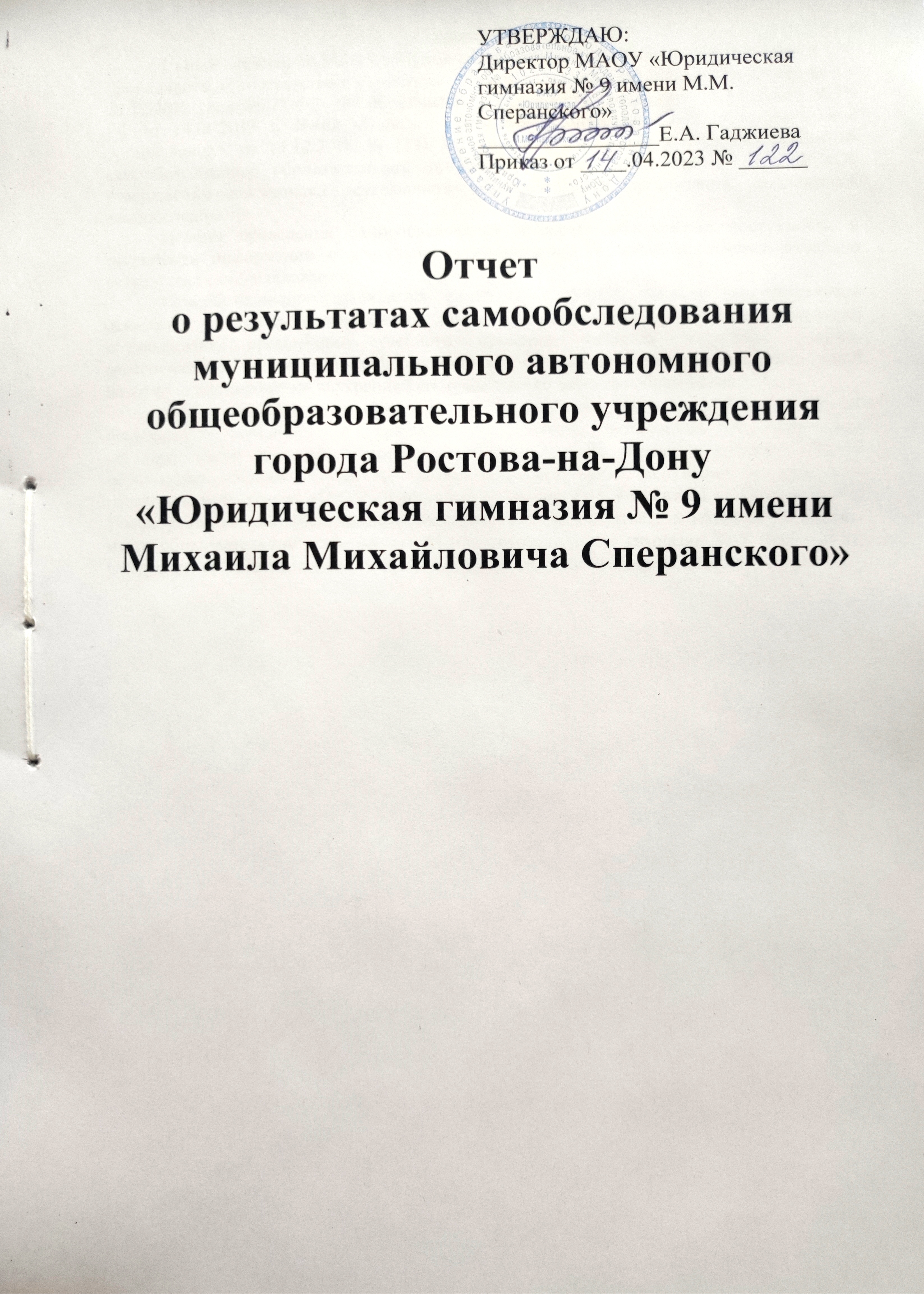 ВведениеСамообследование МАОУ «Юридическая гимназия № 9 имени М.М. Сперанского» проводилось в соответствии с пунктом 3 части 2 статьи 29 Федерального закона от 29.12.2012 года №273-ФЗ «Об образовании в Российской Федерации», приказами МОН РФ от 14.06.2013 г. №462 «Порядок проведения самообследования образовательной организацией», от 14.12.2018 № 1218 «О внесении изменений в порядок проведения самообследования образовательной организацией», от 10.12.2013 г. №1324 «Об утверждении показателей деятельности образовательной организации, подлежащей самообследованию».Целями проведения самообследования являются обеспечение доступности и открытости информации о деятельности организации, а также подготовка отчета о результатах самооследования.Самообследование проводится ежегодно в форме анализа образовательной деятельности, системы управления школой, содержания и качества подготовки обучающихся, организации учебного процесса, качества кадрового, учебно-методического, библиотечно-информационного обеспечения, материально-технической базы, функционирования внутренней системы оценки качества образования. Особое внимание уделялось анализу деятельности, направленной на получение бесплатного основного и среднего образования, подготовки и проведения государственной итоговой аттестации за курс основного общего и среднего общего образования. Общие результаты самообследования были заслушаны на заседании педагогического совета МАОУ «Юридическая гимназия № 9 имени М.М. Сперанского». По результатам самообследования составлен настоящий отчёт, в котором подведены итоги образовательной деятельности МАОУ «Юридическая гимназия № 9 имени М.М. Сперанского» Железнодорожного района города Ростова-на-Дону за 2022 год.1. ОБЩИЕ СВЕДЕНИЯ ОБ ОБРАЗОВАТЕЛЬНОЙ ОРГАНИЗАЦИИ.ОРГАНИЗАЦИОННО-ПРАВОВОЕ ОБЕСПЕЧЕНИЕОБРАЗОВАТЕЛЬНОЙ ДЕЯТЕЛЬНОСТИI. Общие сведения о МАОУ «Юридическая гимназия № 9 имени М.М. Сперанского»Реализуемые образовательные программы в соответствии со свидетельством о государственной аккредитации: программа дошкольного образования, программа начального общего образования, программа основного общего образования, программа среднего (полного) общего образования.В настоящее время в гимназии 23 класса, 687 учащийся, 2 группы дошкольного уровня (50 человек), 34 педагогических работников. Созданы условия для профессиональной самореализации каждого учителя: 100% педагогических работников гимназии имеют высшее педагогическое образование, 98% учителей аттестованы на высшую и первую квалификационные категории. 3 педагога награждены отраслевыми почетными знаками, 9 учителей награждены грамотами Министерства Образования Российской Федерации, 9 педагогов являются победителями конкурса лучших учителей России в рамках Приоритетного национального проекта «Образование», 2 педагога удостоены премии Главы Администрации (Губернатора) области. 1 педагог награжден медалью «За труд на ниве просвещения», 1  - медалью «За доблестный труд на благо Донского края». 2 педагога - Памятной медалью «185 лет  Байкову Андрею Матвеевичу».II. Оценка образовательной деятельностиМАОУ «Юридическая гимназия № 9 имени М.М. Сперанского»  десятый год подряд удостоена звания «Лучшая школа России» за высокое качество образования и воспитания, педагогическое мастерство и творческий поиск. Гимназия – неоднократный лауреат конкурсов «Гордость отечественного образования», «Академическая школа», «Школа духовности и гуманизма»,  «100 лучших школ России», включена в Единый Национальный Реестр «Ведущие образовательные учреждения России» как учреждение, занимающее лидирующие позиции в сфере образования. Гимназии имеет статус «Цифровая школа города Ростова-на-Дону 2022», «Школа цифрового века». В этом году гимназия стала победителем всероссийского конкурса «Школа России 2022». Воспитательная система гимназии удостоена диплома 1 степени на Всероссийском конкурсе воспитательных систем. Юридическая гимназия в течение четырех лет успешно участвует в конкурсах  «Лучшая территория образовательного учреждения» и «Лучшее новогоднее оформление», награждена грамотами главы Администрации города Ростова-на-Дону.  Гимназия лидировала в трёх номинациях в региональном этапе Всероссийского конкурса «Организация высокой социальной эффективности», заняв 1, 2, 3 места; Юридическая гимназия – лауреат Всероссийских конкурсов «Web – лидер», «Новаторство в образовании» в номинации «Самый успешный проект», «Образовательная организация 21 века. Лига лидеров». Директор гимназии Гаджиева Елена Алексеевна является обладателем знака «Эффективный руководитель». Пятый  год подряд юридическая гимназия удостоена наград по итогам деятельности за год в номинации «Лидеры городских проектов» в итоговом мероприятии муниципальной системы образования «Триумф». Гимназия удостоена звания «Школа здоровья», награждена золотым сертификатом за успешную деятельность в области здоровьесбережения; опыт деятельности гимназии в области охраны здоровья неоднократно  рассматривался на Всероссийских форумах и  конференциях по здоровьесбережению.       Динамика изменения численности учащихся гимназии с 2010 по 2023 год демонстрирует востребованность на рынке образовательных услуг; контингент обучающихся с 2010 года увеличился с 30 до 765 человек; с декабря 2015 года в гимназии функционирует дошкольный уровень,  который  посещают 52 воспитанника  в возрасте  3-6 лет.               Программа развития гимназии - «Гимназия как социальный институт успешной самореализации учащихся» - является  инструментом, обеспечивающим эффективное управление. Она направлена на создание  компетентностно - деятельностной интегративной модели правового образования, обеспечивающей ценностно - смысловое определение гимназистов в разных сферах жизнедеятельности, определяет концепцию развития гимназии и основные направления деятельности.           За последние годы отмечается рост методического уровня учителей, активность сетевых коммуникаций в профессиональном сообществе. Анализ содержания Профессионального стандарта педагога позволяет сделать вывод о том, что педагогическая деятельность коллектива включает все характеристики, заложенные в этом документе. В гимназии 34 педагогических работников, укомплектованность штата составляет 100%, все работники имеют высшее педагогическое образование, 84% учителей аттестованы на высшую и первую квалификационные категории, средний возраст педагога гимназии – 41 год. За последние 6 лет в гимназию принято 8 молодых педагогов, успешно осуществляющих свою профессиональную деятельность.  МАОУ «Юридическая гимназия № 9 имени М.М. Сперанского» восьмой год подряд удостоена звания «Лучшая школа России» за высокое качество образования и воспитания, педагогическое мастерство и творческий поиск. Гимназия – лауреат конкурсов «Академическая школа», «Школа духовности и гуманизма»,  «100 лучших школ России», включена в Единый Национальный Реестр «Ведущие образовательные учреждения России» как учреждение, занимающее лидирующие позиции в сфере образования. Гимназии присвоено звание «Школа цифровых технологий», «Школа цифрового века». Воспитательная система гимназии удостоена диплома 1 степени на Всероссийском конкурсе воспитательных систем. Юридическая гимназия в течение пяти лет успешно участвует в конкурсах «Лучшая территория образовательного учреждения» и «Лучшее новогоднее оформление», награждена грамотами главы Администрации города Ростова-на-Дону.  Гимназия лидировала в трёх номинациях в региональном этапе Всероссийского конкурса «Организация высокой социальной эффективности», заняв 1, 2, 3 места; Юридическая гимназия – лауреат Всероссийских конкурсов «Web – лидер», «Новаторство в образовании» в номинации «Самый успешный проект», «Образовательная организация 21 века. Лига лидеров». Гимназия является победителем регионального этапа Всероссийского конкурса «Организация высокой социальной эффективности» в номинации «За развитие кадрового потенциала в организациях непроизводственной сферы», победителем муниципального конкурса «Лучший коллективный договор». Юридическая гимназия стала Лауреатом-победителем всероссийского конкурса «Гордость отечественного образования – 2021», победителем  всероссийского конкурса «Школа года - 2022».С 2019-2020 года гимназия входит в десятку лучших образовательных учреждений города Ростова-на-Дону и по итогам года получает грант в размере 500000 рублей за высокое качество образования и воспитания.В 2021-2022 учебном году гимназия заняла второе место в рейтинге образовательных учреждений города Ростова-на-Дону.Директор гимназии Гаджиева Елена Алексеевна является обладателем знака «Эффективный руководитель». Пятый год подряд юридическая гимназия удостоена наград по итогам деятельности за год в номинации «Лидеры городских проектов» в итоговом мероприятии муниципальной системы образования «Триумф». Гимназия удостоена звания «Школа здоровья», награждена золотым сертификатом за успешную деятельность в области здоровьесбережения; опыт деятельности гимназии в области охраны здоровья неоднократно рассматривался на Всероссийских форумах и конференциях по здоровьесбережению;     Программа развития гимназии - «Гимназия как социальный институт успешной самореализации учащихся» - является инструментом, обеспечивающим эффективное управление. Она направлена на создание компетентностно-деятельностной интегративной модели правового образования, обеспечивающей ценностно - смысловое определение гимназистов в разных сферах жизнедеятельности, определяет концепцию развития гимназии и основные направления деятельности.     Программа развития гимназии - «Гимназия как социальный институт успешной самореализации учащихся» - является инструментом, обеспечивающим эффективное управление. Она направлена на создание компетентностно-деятельностной интегративной модели правового образования, обеспечивающей ценностно - смысловое определение гимназистов в разных сферах жизнедеятельности, определяет концепцию развития гимназии и основные направления деятельности.Кочарян Элен Кареновна, учитель истории и обществознаниякатегории,  абсолютный победитель регионального этапа всероссийского конкурса профессионального мастерства «Учитель года Дона – 2021», лауреат заключительного этапа всероссийского конкурса «Учитель года России – 2021», победитель ПНПО – 2022.Масявра Алина Александровна, учитель физкультуры, победитель районного этапа всероссийского конкурса «Учитель года -2023» в номинации «Учитель здоровья».        Активная форма развития гимназии – статус муниципального методического ресурсного центра Ростовского областного института повышения квалификации и переподготовки учителей, экспериментальной площадки Федерального института развития образования по теме «Накопление передовых образовательных практик и развитие сетевого взаимодействия в области образовательной робототехники», областных инновационных площадок по проблемам апробации электронных форм учебников, построения интегративной модели правового образования, создания системы эффективной педагогической деятельности в контексте нового качества образования студентов Южного Федерального университета, областного инновационного проекта по здоровьесбережению. Опыт работы гимназии был представлен на  межрегиональной научно-практической конференции «Профессиональный стандарт педагога «Нашей новой школы»: условия реализации», в программно-методическом проекте «Подготовка нового поколения педагогов, способных к инновационной профессиональной деятельности в условиях введения профессионального стандарта педагога» (ГБОУ ДПО РО РИПК и ППРО), в научно – практической конференции «Механизмы реализации ФГОС в контексте преемственности дошкольного, начального и основного образования», в проблемном семинаре «Управленческие и организационно-педагогические механизмы введения ФГОС на всех уровнях образования» (ГБОУ ДПО РО РИПК и ППРО), во Всероссийской научно-практической конференции «Здоровьесбережение в образовании: опыт, инновационные подходы, перспективы», проводимой Правительством Ростовской области, Министерством общего и профессионального образования Ростовской области и Министерством здравоохранения Ростовской области», в научно - практическом семинаре «Эффективные технологии управления персоналом в образовательных учреждениях» в рамках Фестиваля науки Юга России, в зональном семинаре-совещании по актуальным проблемам профилактики экстремизма и терроризма среди обучающихся, в семинаре-совещании «Образовательный кластер Южного Федерального университета: сетевое взаимодействие образовательных организаций», на всероссийском форуме «Педагоги России: инновации в образовании», на городском семинаре «Детское техническое творчество  как основа вертикали инженерного образования», городском семинаре «Урочная и внеурочная деятельность в условиях реализации ФГОС». Гимназии является площадкой для реализации  проектов различного уровня.  Федеральный уровень Федеральная сетевая инновационная площадка ФГУ ФНЦ НИИСИ РАН «Апробация и внедрение основ алгоритмизации и программирования для дошкольников и младших школьников в цифровой образовательной среде «ПиктоМир».Экспериментальная площадка Федерального института развития образования Российской академии народного хозяйства и государственной службы при Президенте Российской Федерации по теме «Концептуальное и методическое обеспечение формирования готовностиобучающихся к профессиональному самоопределению в ходе организации профессиональных проб в условиях инновационного ресурсного центра SchoolSkills» (приказ ФИРО РАНХиГС от 31.03.2021 № 21/01-02-06)Инновационная площадка в рамках проекта ГАОУ ВО МГПУ и АНПО «Школьная лига РОСНАНО» (по заказу Фонда инфраструктурных и образовательных программ) по апробации модели естественнонаучного и технологического образования, а также учебно-методических материалов по организации проектной и исследовательской деятельности для общеобразовательного учреждения.Региональный ресурсный инженерный центр сквозных компетенций «STEAM/SchoolSkills» лаборатории интеллектуальных технологий «ЛИНТЕХ» (приказ № 61 от 18.05.2020);Сетевая экспериментальная площадка лаборатории интеллектуальных технологий «ЛИНТЕХ», АНО ДПО «Агентство сетевых инноваций» при Российской академии образования (приказ № 61 от 18.05.2020).Региональный уровень Муниципальный методический ресурсный центр (далее ММРЦ).  Центр на базе гимназии был создан для обеспечения практической направленности организации повышения квалификации педагогических кадров, обобщение инновационного опыта и его распространения в массовой педагогической практике. Основными направлениями деятельности ММРЦ являются образовательная деятельность, организационно-методическая деятельность, информационно-консультационная деятельность. Педагоги гимназии принимают активное участие в работе городских и областных семинаров, курсов повышения квалификации. В 2022-2023 учебном году директор гимназии Гаджиева Е.А. продолжила деятельность куратора-ментора семинара для директоров города, а заместитель директора по учебно-воспитательной работе Текучева С.Ф. – куратора-ментора   семинара для заместителей руководителя в рамках муниципальной программы «Развитие системы образования города Ростова-на-Дону». Пилотная площадка Общероссийской общественно-государственной детско-юношеской организации «Российское движение школьников» (далее – РДШ).  С 1 сентября 2016 года гимназия стала пилотной площадкой РДШ, войдя в число первых 200 школ России. В знак этого к форме гимназистов добавлен значок РДШ. Теперь каждый гимназист имеет возможность стать участником мероприятий как местного, так и федерального уровней. На базе гимназии реализованы мероприятия по общероссийским «Дням единых действий РДШ": День учителя, День знаний, День самоуправления, День юриста, День рождения РДШ, День матери, День волонтера, День медицинского работника, День полиции и многие другие. Отделению гимназии по результатам работы присвоен высший статус -«Транслирующая организация РДШ». Одним из приоритетных направлений патриотического воспитания гимназистов является участие в Юнармейском марше. Участие в мероприятиях в рамках проведения «Юнармейского марша»  способствует развитию в молодежной среде ответственности, принципов коллективизма,  нравственных установок личности на основе присущей российскому обществу системы ценностей; формированию положительной мотивации у молодых людей к прохождению военной службы и подготовке юношей к службе в Вооруженных Силах Российской Федерации; укреплению физической закалки и физической выносливости; активному приобщению гимназистов к военно-техническим знаниям и техническому творчеству, пропаганде  здорового образа жизни. В 2022 году в ряды юнармейцев вступили 70 гимназистов.  В гимназии создано 9  юнармейских отрядов, члены которого являются участниками  военно-спортивных соревнований и конкурсов по патриотическому  воспитанию.  Юнармейцы проходят подготовку к военной службе.  На занятиях, которые проводит преподаватель - организатор ОБЖ, гимназисты обучаются строевой подготовке, умению собирать и разбирать автомат Калашникова, изучают историю России, знакомятся с биографией и заслугами великих российских полководцев, тренируются проходить полосу препятствий, регулярно участвуют  в  тренировках  по стрельбе из мелкокалиберной винтовки. Члены отрядов также посещают занятия  и в городском военно-патриотическом клубе «Сокол», стали участниками осенней смены для юнармейцев в многопрофильном лагере «Смена».Центральным событием в жизни юнармейцев стало участие в празднования 77-годовщины Победы в Великой Отечественной войне. Гимназисты Юридической гимназии стали участниками парада Победы в г. Ростове-на-Дону и праздничного концерта для ветеранов, который состоялся в Областном доме творчества.Областная инновационная площадка «Система мониторинга личностного развития дошкольника в Юридической гимназии».  В модульную группу по реализации работы площадки включены воспитатели дошкольных групп, педагог-психолог, заместитель директора по учебно-воспитательной работе. В рамках работы площадки разработана и реализуется программа мероприятий по повышению уровня форсированности личностных результатов воспитанников.  В сентябре-октябре 2022 года был проведен мониторинг качества дошкольного образования в гимназии, который показал, что в гимназии создана безопасная, развивающая предметно-пространственная среда в дошкольном уровне, позволяющая эффективно осуществлять не только присмотр и уход за детьми, но и в полном объеме реализовать образовательную программу дошкольного уровня. Реализация программы «Одаренные дети» активно ведется в дошкольном уровне, воспитанники принимают участие в олимпиадах и творческих конкурсах. Налажено взаимодействие персонала и детей, персонала и родителей воспитанников, созданы условия для профессионального роста педагогических работников. Результативность участия гимназистов-дошкольников в проектах различных уровней:Призерамирайонного этапа научно-практической конференции «Я – исследователь»;победителями и призерами районного творческого конкурса «Сказки Рождества» и «Осенний вернисаж»;победители и призеры районного творческого конкурса призерами и победителями олимпиады на платформе «Любознайки», «Совушка», «Умка», «Аврора»,«ИнфоУРОК»; Команда гимназии дошкольного уровня заняла призовое место в фестивале робототехникиПобедителями конкурса «Арифметика в сказках», «Логические задачи», «Математическая карусель»Призерами конкурса «Веселая география»Призерами экологического конкурса «Эколята – молодые защитники природы»Областная инновационная площадка «Построение интегративной модели правового образования». Интегративная модель правового образования в юридической гимназии представляет собой систему, комплекс целенаправленных мер и средств воздействия на сознание гимназистов, она ориентирована на формирование привычек и социальных установок, которые не противоречат требованиям социально-правовых норм. Центральной задачей правового образования является достижение такого положения, когда уважение к праву становится непосредственным, личным убеждением гимназиста. Отличительной особенностью реализации интегративной модели правового образования является многоаспектность социального партнёрства: Управление образования города Ростова-на-Дону – ГУ МВД России по Ростовской области – образовательные организации города и области – профильные ВУЗы МВД (РЮИ МВД России по РО) – юридические факультеты ВУЗов города – Общественный Совет МВД России по РО. Все это способствует организации профориентационной деятельности, направленной на актуализацию взаимодействия образовательных организаций и профильных ВУЗов. Создание правовых классов как инструмент реализации модели – важный аспект её функционирования. Правовая приемная «Доверие» - это проект, призванный помочь гражданам, попавшим в сложную жизненную ситуацию найти выход из нее с помощью юридической консультации, которую проведут гимназисты старших классов под руководством квалифицированных педагогов и юристов. В рамках правовой защиты в правовой приемной «Доверие» организована деятельность: •правовой анализ проблемной ситуации и выдача устной (или письменной) консультации о перспективе разрешения дела, а также рекомендаций для решения проблемы;  •предоставление информации о правах и свободах граждан, о телефонах «горячих линий» районного, муниципального и регионального уровня, о местах и времени приема граждан по правовым вопросам органами муниципального управления; •оказание психологической помощи гражданам, оказавшимся в трудной жизненной ситуации. •проведение бесед, лекций, игровых мероприятий группой гимназистов. Проект «Правовой десант» позволяет реализовать поставленные задачи в соответствии с принципом «равный – равному», который в сочетании с фундаментальными знаниями, даваемыми педагогами на правовых предметах, может в полной мере способствовать формированию личности, знающей и уважающей законы Российской Федерации. Идея проектов: Создание условий для повышения уровня правовой культуры граждан. Основные мероприятия проектов: - Информационные «рейды» группы «Правовой десант» - Деловые игры «Суд идет» - детективная игра «Нити судьбы»- мастер класс «Моя безопасность в сети Интернет»- Выпуск информационных листовок, памяток, буклетов. - Правовой лекторий с представителями ГУ МВД России по РО.  - Консультирование граждан по правовым вопросам. - Разработка проектов законов, представление разработок в органах законодательной власти. Региональный просветительский правовой проект «Адвокатура в школе» реализуется в сотрудничестве с Адвокатской палатой Ростовской области при содействии Уполномоченного по правам ребенка в РО и Министерства образования РО. Он нацелен на развитие системы правового просвещения молодежи.  В рамках проекта «Адвокатура в школе» выстраивается взаимодействие наиболее компетентных представителей адвокатского сообщества с гимназистами. Такое взаимодействие не только расширяет предметные знания о праве, но и выступает сильным мотиватором к выбору будущей профессии и формирует позитивное отношение к адвокатуре в целом.  Богородов Сергей, под руководством Бородавкиной Е.В, организатора детского самоуправления представил на заседании антинаркотической комиссии РО проект гимназии «Правовой десант», который успешно реализован в рамках профилактики употребления и распространения ПАВ.В целях воспитания гражданственности и развития патриотического сознания, формирования правовых знаний и практических навыков юридического характера, подготовки обучающихся к поступлению в учебные заведения юридического профиля, а также развития новых форм образования в городе Ростове-на-Дону реализуется проект «Полицейские классы». В рамках проекта «Полицейские классы» гимназисты принимают участие в совместных мероприятиях с Ростовским юридическим институтом. Это занятия по физической и строевой подготовке, проводимые в РЮИ МВД России, лекторские занятия по правовой тематике, проводимые педагогами РЮИ в гимназии, совместные праздники, викторины, соревнования.  Показатели эффективности реализации проектов, направленных на правовую социализацию обучающихся:  - повышение уровня правовой грамотности, улучшение качества жизни, успешность в выборе профессии, умение эффективно сотрудничать с коллегами, сокурсниками, близкими, умение ставить цели и достигать их. «Школьные центры космических услуг». В 2018 году в гимназии открыл свои двери школьный центр космических услуг.  Между министерством информационных технологий и связи Ростовской области и муниципальным автономным общеобразовательным учреждением города Ростова-на-Дону «Юридическая гимназия № 9 имени Михаила Михайловича Сперанского» заключено соглашение о сотрудничестве в области использования результатов космической деятельности от 31.10.2018 № 19. В основу деятельности школьных центров космических услуг положена идея ознакомления учащихся и привитие им практических навыков работы с самыми современными и перспективными информационно-коммуникативными технологиями, созданными для практического применения результатов космической деятельности. Школьный центр космических услуг – это универсальная система, направленная на организацию практических и факультативных занятий учителей и школьников с использованием космических и геоинформационных технологий. Занимаясь в Центре и работая с базовой геоинформационной платформой «космос», учащиеся будут иметь возможность знакомиться с фотоснимками, полученными как с российских, так и с европейских и американских спутников, использовать их для создания проектов по географии, биологии, истории, астрономии и физике. Несомненно, занятия в Центре позволят гимназистам не только окунуться в мир современных информационно-коммуникативных технологий и познакомиться с разнообразными услугами, предоставляемыми  РОСКОСМОСом своим потребителям. В рамках соглашения гимназисты МАОУ «Юридическая гимназия № 9 имени М.М. Сперанского» приняли участие в ряде мероприятий. В рамках работ по координации деятельности школьных центров космических услуг (далее – ШЦКУ) в 2022 году в здании Правительства Ростовской области состоялось совещание «Планирование работы школьных центров космических услуг в 2022-2023 учебном году». Встречу провела Бойко В.В., специалист-эксперт сектора геоинформационных систем и развития инфраструктурных проектов министерства информационных технологий и связи Ростовской области.В 2022-2023 учебном году гимназисты в рамках проекта «Школьные центры космических услуг» команда гимназии стала призером региональной викторины по работе с геоинформационной системой Ростовской области, победителем  региональной конференции «Информационные технологии — за нами будущее».Гончаров Артемий (8а) – призер региональной научно-практической конференции школьников «Информационные технологии – за нами будущее» в секции «Геоинформационные технологии». Областная инновационная площадка «Апробация ФГОС НОО и ФГОС ООО в режиме апробации» (приказ МОРО от 23.08.2021 № 769)В рамках работы площадки была создана рабочая группа по реализации проекта, педагоги гимназии изучили изменения, внесенные в обновленный ФГОС, подготовили рекомендации для учителей и заместителей директора, выступили на муниципальных и региональных семинарах и вебинарах:Городской методический совет «Методические аспекты введения обновленных ФГОС НОО и ФГОС ООО /методическая трибуна/»;Городской методический совет «Открытая площадка «Практика управления»;Региональный методологический семинар «Управление педагогической системой школы в условиях введения ФГОС НОО и ФГОС ООО». Муниципальный уровень Городской проект «Цифровая школа города Ростова-на-Дону». С 2020 года городской проект «Школа цифровых технологий» трансформировался в проект «Цифровая школа города Ростова-на-Дону». МАОУ «Юридическая гимназия № 9 имени М.М. Сперанского» стала в 2022 году в результате конкурсного отбора в очередной раз обладателем статуса «Цифровая школа». В рамках проекта гимназия ежегодно является участником межрегионального фестиваля «Информационные технологии в образовании». В 2022-2023 учебном году в гимназии продолжится реализация проекта. Встречи проходят в режиме веб-семинаров и носят информативный характер. В трансляциях принимают участие представители администрации, учителя и гимназисты. Обратная связь со слушателями организована в режиме форума веб-семинара. Темы для веб-семинаров подбираются наиболее актуальные, касающиеся большинства родителей независимо от возраста учащихся и класса, в котором обучается ребенок. Вся информация о тематике веб-семинаров располагается на сайте Информационно-аналитического центра образования города Ростова-на-Дону.  В сентябре-декабре прошли встречи по темам: «Развитие познавательных интересов и творческих способностей посредством реализации учебного предмета «Астрономия», «Психолого-педагогическое сопровождение детей с ОВЗ посредством  формирования здоровьесберегающей инклюзивной образовательной среды», «Порядок проведения ГИА-2022»,  «Реализация многоаспектной программы здоровьесберегающей деятельности в 2022-2023 учебном году», «Реализация профориентационных проектов» и др.  Муниципальный проект «Модель муниципальной системы выявления, сопровождения и поддержки обучающихся, проявивших способности к высокопродуктивной интеллектуальной, творческой и исследовательской деятельности «Одаренные дети» Учителями разработана программа работы с обучающимися с высоким уровнем учебной мотивации. В учебные группы входят одаренные дети, принимающие активное участие в предметных олимпиадах и конференциях по правовой тематике.  Гимназисты являются участниками каникулярных научных школ для одаренных детей «Надежда», в том числе по направлению «Право и обществознание» в сотрудничестве с Южно-российским институтом управления РАНХиГС.В 2022-2023 учебном году 2 призера по праву регионального этапа всероссийской олимпиады школьников, 11 победителей и призеров муниципального этапа. В 2022-2023 году гимназисты стали победителями и призерами перечневых олимпиад школьников и всероссийских конкурсов проектов.Муниципальный проект «Ростов-на-Дону – город, открытый для школ». Одним из самых популярных мест города Ростова-на-Дону для проведения уроков, конкурсов и фестивалей стал недавно открытый Исторический парк города. Прекрасные интерактивные экспозиции, посвященные разным периодам истории нашей страны позволяют очень наглядно, интересно организовать урок истории. Такие масштабные выставки позволяют значительно повысить не только учебную мотивацию, но и сформировать желание интересоваться историей страны. Интерактивные уроки провели учителя гимназии Кочарян Элен Кареновна, Бородавкина Елена Викторовна. Задачи интерактивных уроков истории: развитие представлений о политическом устройстве Российского государства, его институтах, их роли в жизни общества, о его важнейших законах; формирование глубокого понимания символики государства — Флага, Герба и Гимна России, флага, герба и гимна Ростовской области; формирование практико-ориентированных представлений о правах и обязанностях гражданина России; превращение интереса к общественным явлениям в значимую личностно-гражданскую потребность, понимание активной роли человека в обществе, в том числе через личное участие в доступных проектах и акциях; развитие ценностного отношения к родной культуре; понимание ее связей и взаимовлияний с другими культурами на протяжении прошлых эпох и в настоящее время; развитие способности видеть и понимать включенность родной и других культур в расширяющийся межкультурный диалог; понимать принципиальные критерии оценок позитивности или негативности этого взаимодействия; углубление представлений о народах России, их общей исторической судьбе и единстве; одновременно — расширение представлений о народах ближнего и дальнего зарубежья; расширение и углубление представлений о национальных героях и важнейших событиях истории России и её народов (особенно о тех событиях, которые отмечаются как народные, государственные или важнейшие религиозные праздники). Муниципальный проект «Профильные классы».Юридическая гимназия является базовым опорным образовательным учреждением в системе правового образования города. В 2022-2023 учебном году в гимназии продолжили свою работу профильные 10-ый и 11-ый классы в рамках сотрудничества с Ростовским юридическим институтом МВД России, юридическим факультетом Южного федерального университета. Для участников проекта были организованы «Правовой лекторий» (мероприятие, проводимое представителями различных служб ГУ МВД России по РО с целью ознакомления обучающихся  с деятельностью структурных подразделений МВД, привития правовой грамотности, ответственного отношения к закону);  экскурсии в музей  и библиотеку РЮИ МВД России, совместные мероприятия с курсантами РЮИ.    Юридическая гимназия является инициатором-разработчиком плана мероприятий в рамках проекта, который утверждается совместно с Главным управлением МВД России по Ростовской области. Среди мероприятий, проведенных в 2022-2023 учебном году для образовательных учреждений города – участников проекта:Посещение класса-музея отдела криминалистики Следственного Управления СК России по РО (в рамках взаимодействия со Следственным управлением Следственного комитета  России по РО для гимназистов профильных полицейских классов проводятся музейные уроки с целью ознакомления со структурой  и аспектами деятельности СУ СК РФ по РО).Олимпиада по праву, в которой гимназисты достойно выступили как в командном, так и в личном зачете и были награждены грамотами Общественного совета при Главном управлении МВД России по Ростовской области.Конкурс рисунков и фотографий «Служба в Следственном комитете глазами ребенка» (цель конкурса: отобразить в художественном исполнении особенности деятельности следственного комитета глазами ребенка).Лекторий по правовому образованию школьников по темам:- Профилактика правонарушений среди подростков. Уголовная ответственность  несовершеннолетних.- Правовые основы противодействия коррупции. Антикоррупционная политика государства.- Обеспечение законности при расследовании преступлений, защита прав и свобод человека и гражданинаЦель лектория, проводимого представителями структурных подразделений СУ СК РФ по РО в рамках соглашения о сотрудничестве по правовому воспитанию школьников – воспитании будущих стражей правопорядка, граждан, обладающих высокой правовой культурой.Круглый стол «Портрет служителя правопорядка (Мероприятие проводилось с участием представителей социальных партнеров гимназии: ГУ МВД России по РО,  СУ СК России по РО, РЮИ МВД России).  Уроки мужества, посвященные Дню защитника Отечества, с приглашением ветеранов МВД, СК (мероприятие по патриотическому и гражданскому воспитанию, способствующее установлению связи между поколениями, формированию понимания ответственности перед обществом с приглашением к участию представителей Регионального отделения Всероссийской Ассоциации ветеранов боевых действий ОВД, ветеранов МВД).Конкурс  сочинений,  эссе,  стихотворений  «Женщины  на  страже  правопорядка (написанию сочинения, эссе,  стихотворения предшествовала исследовательская работа гимназистов, изучение деятельности женщин, которые связали свою жизнь со службой в  правоохранительных органах).Конкурсные  мероприятия,  состоявшиеся  в гимназии в  2022-2023 учебном году,  были приурочены  празднованию  Дня юриста России, Дня сотрудника органов правопорядка, Дня Конституции Российской Федерации.Муниципальный проект «Живая книга». МАОУ «Юридическая гимназия №9 имени М.М. Сперанского» является опорной площадкой городского проекта Управления образования города Ростова-на-Дону и Ростовского зоопарка «Живая книга». Гимназию имени Сперанского и Ростовский зоопарк связывает тесная дружба и долгое плодотворное сотрудничество. Детское экологическое объединение гимназии «Среда обитания» сотрудничает с Ростовским зоопарком в проекте «Экология души», а по инициативе гимназистов и родителей у осликов зоопарка есть дополнительное обеспечение и преданные друзья из группы «Юные друзья природы». Юные защитники природы проводят экологические акции, разрабатывают и реализуют проекты, направленные на защиту экологии не только Ростова и Ростовской области, но и всей России.  Также в рамках проекта в 2022-2023 году было проведено 5 интерактивных уроков биологии совместно с Ростовским зоопарком в формате веб-конференции. Гимназисты 5 «В» класса становились победителями викторины, проводимой Ростовским зоопарком. Обучающиеся получили возможность бесплатно посетить Ростовский зоопарк, где и были награждены за победу в викторине. Победитель викторины 7 «Б» класс посетил Ростовский зоопарк 10 апреля 2023 года.ДМЭО «СРЕДА обитания» стало призером среди  экологических объединений города в областном фестивале «Включай ЭКОлогику». Евстратова Анастасия (6а) – призер (2 место) муниципального этапа, победитель районного этапа конференции «Отечество» в секции «Природное наследие», победитель городского конкурса видеороликов «Минута для будущего» в рамках муниципального экологического проекта «Ростов – город будущего», педагог Черная Галина Олеговна, победитель городского конкурса «Защита проектов и экспонатов – 2023» в секции «Технология художественной обработки материалов», педагог Жилкина Витория Владимировна, призер районного этапа X Городского конкурса «Воспевая край Донской», педагог Солодунова Валерия ВалериевнаБородавкин Андрей (9а) – призер (2 место) муниципального этапа конференции «Отечество» в секции «Экологический туризм», призер (3 место) городского конкурса «Защита проектов и экспонатов – 2023» в секции «Проекты по экологии и энергосберегающие технологии»,  педагог Черная Галина ОлеговнаКочур Полина (10а) – призер районного этапа конференции «Отечество» в секции «Природное наследие», педагог Черная Галина ОлеговнаГаврилова Дарья (10а) – призер районного этапа конференции «Отечество» в секции «Природное наследие», призер (2 место) городского конкурса «Защита проектов и экспонатов – 2023» в секции «Проекты по экологии и энергосберегающие технологии», педагог Черная Галина ОлеговнаЗайцева Ева (5а) – призер городского конкурса видеороликов «Минута для будущего» в рамках муниципального экологического проекта «Ростов – город будущего», педагог Черная Галина ОлеговнаГонтарь Георгий (9а) – призер (3 место) городского конкурса «Защита проектов и экспонатов – 2023» в секции «Проекты по экологии и энергосберегающие технологии»,  педагог Черная Галина ОлеговнаМуниципальный проект «Жизнь прекрасна» Проект реализуется совместно с Детской городской поликлиникой №1. В рамках веб-семинаров и веб-конференций состоялся ряд лекций по актуальным вопросам здоровьесбережения, проводимых медицинскими работниками поликлиники, представителями  министерства здравоохранения Ростовской области. 13-14 мая в МАОУ «Юридическая гимназия № 9 имени М.М. Сперанского» в онлайн режиме гимназисты 9-11 классов защищали свои проекты. 14 гимназистов 9-11 классов выбрали темы индивидуальных проектов по естественным наукам и успешно их защитили. Защита проходила в онлайн режиме.В вебинаре «Опыт педагогов гимназии по формированию научно-практической и исследовательской деятельности у гимназистов дошкольного уровня» приняли участие педагоги города Ростова-на-Дону и родители гимназистов.Основным механизмом реализации Программы развития является проектный подход. Все проекты выстроены в контексте приоритета гражданско-правового образования, которое обеспечит целостность формирования личностных интересов и мотивов, общественно значимых ценностей и государственных принципов мировоззрения.            В современных условиях модернизации образования изменился и характер управления гимназией: придается большое значение выстраиванию эффективных моделей социального взаимодействия гимназии с участниками образовательных отношений и социальными партнёрами на основе государственно-общественного управления.  Педагогический коллектив гимназии  владеет ИКТ-технологиями, каждый учитель прошел курсы повышения квалификации по данному направлению.   На протяжении последних лет  МАОУ «Юридическая гимназия № 9 имени М.М. Сперанского» ведет целенаправленную работу по созданию и  развитию современной, адаптивной и функциональной  IT –инфраструктуры, которая является основой для развития интегративной информационно-образовательной среды гимназии. В управленческой деятельности гимназии используется электронная система «Образование», позволяющая применять готовые программные продукты. Учителя гимназии являются активными участниками сетевых педагогических сообществ («Открытый класс», ПроШколу, ИнфоУрок), презентуют опыт своей работы в сетевом пространстве,  создают персональные сайты  и блоги.  Учащиеся гимназии принимают активное участие в дистанционных видах образовательной деятельности (предметная, внеурочная, проектная) с применением ресурсов различных платформ, в том числе, в состязаниях международного и российского уровня.  В гимназии функционируют: Электронная проходная «Школа будущего», в рамках работы которой предусмотрена система коммуникации между ОУ и родителями (законными представителями) обучающихся. (СМС-оповещение) Электронная система учета движения  обучающихся (прием, перевод, отчисление, алфавитная книга, электронный архив обучающихся) Электронный журнал Электронный дневник (информирование о результатах учебной деятельности) Электронная библиотека Электронный документооборот Аппаратно-программный комплекс «АРМИС» доврачебного обследования состояния здоровья обучающихся Электронные формы учебников. Участие гимназистов МАОУ «Юридическая гимназия № 9 имени М.М. Сперанского»  в предметных олимпиадах и творческих  конкурсах в 2022-2023 учебном году По результатам участия во Всероссийской олимпиаде школьников в 2022-2023 учебном году гимназисты стали победителями и призерами регионального и муниципального этапов всероссийской олимпиады школьников по праву, обществознанию, истории, английскому языку, математике и литературе: всего 48 гимназистов. 27 гимназистов стали призерами регионального этапа ВсОШ, всероссийского конкурса исследовательских проектов «Большая перемена», перечневых олимпиад:Гаврилова Анна (11а) победитель всероссийского конкурса «Большая перемена», педагог Текучева Светлана Филипповна, призер областной олимпиады по праву, проводимой Общественным Советом ГУ МВД России по Ростовской области, победитель в командном зачете, педагог Бородавкина Елена ВикторовнаПивнева Мария (11а) – победитель осенней открытой сессии научно-практической конференции ДАНЮИ в секции «Web-разработка», полуфиналист всероссийского конкурса «Большая перемена», педагог Текучева Светлана Филипповна, призер муниципального этапа всероссийской олимпиады школьников по русскому языку, педагог Ноздричева Татьяна ВладимировнаЛюбарцева Елизавета (11а) – победитель осенней открытой сессии научно-практической конференции ДАНЮИ в секции «Правоведение», педагог Бородавкина Елена Викторовна, полуфиналист  всероссийского конкурса «Большая перемена», педагог Текучева Светлана ФилипповнаЛожникова Валерия (11а) – призер областной олимпиады по праву, проводимой Общественным Советом ГУ МВД России по Ростовской области, победитель в командном зачете, призер олимпиады по праву, проводимой ВГУЮ (РПА Минюста Росси), призер муниципального этапа всероссийской олимпиады школьников по обществознанию, педагог Бородакина Елена ВикторовнаЗайцева Алёна (11а) – победитель в составе команды областной олимпиады по праву, проводимой Общественным Советом ГУ МВД России по Ростовской области, педагог Бородавкина Елена Викторовна, призер муниципального этапа всероссийской олимпиады школьников по литературе, победитель районного этапа X Городского конкурса «Воспевая край Донской», призер районного этапа конкурса сочинений памяти краеведа Владислава Смирнова, педагог Ноздричева Татьяна Владимировна, полуфиналист  всероссийского конкурса «Большая перемена», педагог Текучева Светлана ФилипповнаБогородов Сергей (11а) – победитель в составе команды областной олимпиады по праву, проводимой Общественным Советом ГУ МВД России по Ростовской области, призер  (2 место) осенней открытой сессии научно-практической конференции ДАНЮИ в секции «История», победитель районного этапа, призер (2 место) муниципального этапа конференции «Отечество» в секции «Историческое краеведение»,  педагог Бородавкина Елена ВикторовнаШубин Артем (11а) – победитель в составе команды областной олимпиады по праву, проводимой Общественным Советом ГУ МВД России по Ростовской области, педагог Бородавкина Елена ВикторовнаГригорян Марианна (8а) – победитель муниципального этапа всероссийской олимпиады школьников по русскому языку, призер районного этапа X Городского конкурса «Воспевая край Донской», педагог Куприяненко Марина ЮрьевнаЧерных Арсений (8б) - победитель муниципального этапа всероссийской олимпиады школьников по химии, педагог Черная Галина ОлеговнаШкляр Милана (8а) – призер муниципального этапа всероссийской олимпиады школьников по русскому языку, педагог Куприяненко Марина Юрьевна, победитель муниципального и районного этапов конференции «Отечество» в секции «Военная история России», педагог Бородавкина Елена ВикторовнаШевченко Анна (9а) – победитель муниципального этапа конференции «Отечество», призер (3 место) городского конкурса «Защита проектов и экспонатов – 2023» в секции «Проекты по экологии и энергосберегающие технологии»,  педагог Черная Галина Олеговна, призер муниципального этапа всероссийской олимпиады школьников по русскому языку, педагог Куприяненко Марина ЮрьевнаГладков Влас (11а) – призер муниципального этапа всероссийской олимпиады школьников по русскому языку, педагог Ноздричева Татьяна ВладиимровнаЛузгин Кирилл (10а) – призер (3 место) осенней открытой сессии научно-практической конференции ДАНЮИ в секции «Биология», педагог Черная Галина ОлеговнаШалимова Мария (8б) – призер муниципального этапа всероссийской олимпиады школьников по технологии, педагог Жилкина Виктория ВладиимровнаАксенова Дарья (7а) – призер муниципального этапа всероссийской олимпиады школьников по математике, педагог Назарко Светлана АлександровнаЗолотухин Иван (10а) – победитель областного этапа конкурса «Юный экскурсовод» Всероссийского конкурса музеев образовательных организаций РФ, педагог Кочарян Элен Кареновна, победитель заключительного этапа городского конкурса «Ровесник», педагог Алпатова Ольга АлександровнаХаишева Елизавета (10а) – лауреат заключительного этапа в номинации «Прорыв года», победитель районного этапа городского конкурса «Ростовчанка», педагог Алпатова Ольга Александровна, победитель регионального конкурс, посвященного Дню Конституции, проводимого Общественным Советом при ГУ МВД России по Ростовской области, педагог Кочарян Элен КареновнаКарпова Анна (5а) – абсолютный победитель городской олимпиады по математике «На пороге открытий», педагог Светличная Светлана МихайловнаКорнев Александр (10а) – победитель  олимпиады по праву, проводимой ВГУЮ (РПА Минюста Росси), педагог Кочарян Элен КареновнаЛепешкин Александр (9б) - призер олимпиады по праву, проводимой ВГУЮ (РПА Минюста Росси), педагог Кочарян Элен КареновнаТиличенко Никита (11а) – победитель квеста «Дипломатическая миссия» Дипломатической академии МИД  России, обладатель сертификата медиашколы факультета журналистики МГУ, активный участник городской военно-спортивной игры «Рубеж»Щурина Ева (9б) – призер (3 место) городского этапа, победитель районного этапа конференции «Отечество» в секции «Родословие», педагог Кочарян Элен КареновнаЗиновьева Виолетта (6а) – призер (2 место) городского этапа, победитель районного этапа конференции «Отечество» в секции «Историческое краеведение», педагог Щеблыкина Надежда ЕвгеньевнаЕвстратова Анастасия (6а) – призер (2 место) муниципального этапа, победитель районного этапа конференции «Отечество» в секции «Природное наследие», победитель городского конкурса видеороликов «Минута для будущего» в рамках муниципального экологического проекта «Ростов – город будущего», педагог Черная Галина Олеговна, победитель городского конкурса «Защита проектов и экспонатов – 2023» в секции «Технология художественной обработки материалов», педагог Жилкина Витория Владимировна, призер районного этапа X Городского конкурса «Воспевая край Донской», педагог Солодунова Валерия ВалериевнаБородавкин Андрей (9а) – призер (2 место) муниципального этапа конференции «Отечество» в секции «Экологический туризм», призер (3 место) городского конкурса «Защита проектов и экспонатов – 2023» в секции «Проекты по экологии и энергосберегающие технологии»,  педагог Черная Галина ОлеговнаТавакалян Иван (6а) – победитель  районного этапа конференции «Отечество» в секции «Земляки», педагог Щеблыкина Надежда ЕвгеньевнаКочур Полина (10а) – призер районного этапа конференции «Отечество» в секции «Природное наследие», педагог Черная Галина ОлеговнаГаврилова Дарья (10а) – призер районного этапа конференции «Отечество» в секции «Природное наследие», призер (2 место) городского конкурса «Защита проектов и экспонатов – 2023» в секции «Проекты по экологии и энергосберегающие технологии», педагог Черная Галина ОлеговнаХейгетова Злата (6а) – победитель регионального конкурс, посвященного Дню Конституции, проводимого Общественным Советом при ГУ МВД России по Ростовской области, педагог Щеблыкина Надежда Евгеньевна Шевченко Денис (6а) – призер регионального конкурс, посвященного Дню Конституции, проводимого Общественным Советом при ГУ МВД России по Ростовской области, педагог Щеблыкина Надежда ЕвгеньевнаАлтухов Мартин (6а) – призер регионального конкурс, посвященного Дню Конституции, проводимого Общественным Советом при ГУ МВД России по Ростовской области, педагог Щеблыкина Надежда ЕвгеньевнаСвитко Никита (3б) – призер регионального конкурс, посвященного Дню Конституции, проводимого Общественным Советом при ГУ МВД России по Ростовской области, педагог Медведева Кристина НиколаевнаМаркина Алиса (3б) – призер регионального конкурс, посвященного Дню Конституции, проводимого Общественным Советом при ГУ МВД России по Ростовской области, педагог Медведева Кристина НиколаевнаОстроушко Руслан (4а) – победитель регионального конкурс, посвященного Дню Конституции, проводимого Общественным Советом при ГУ МВД России по Ростовской области, педагог Кочарян Элен КареновнаЗотова Вероника (4а) – победитель регионального конкурс, посвященного Дню Конституции, проводимого Общественным Советом при ГУ МВД России по Ростовской области, педагог Кочарян Элен КареновнаКазадаев Егор (4а) – победитель регионального конкурс, посвященного Дню Конституции, проводимого Общественным Советом при ГУ МВД России по Ростовской области, педагог Кочарян Элен КареновнаТемирлиев Темирлан (4а) – победитель регионального конкурс, посвященного Дню Конституции, проводимого Общественным Советом при ГУ МВД России по Ростовской области, педагог Кочарян Элен КареновнаВинникова Олеся (2в) – победитель регионального конкурса, посвященного Дню Конституции, проводимого Общественным Советом при ГУ МВД России по Ростовской области, педагог Гирина Наталья ВладимировнаЩекотина Мария (2в) – победитель всероссийского конкурса «Юный исследователь» малой академии наук «Интеллект будущего», призер всероссийского конкурса научно-исследовательских работ  имени Д.И. Менделеева, победитель регионального конкурса, посвященного Дню Конституции, проводимого Общественным Советом при ГУ МВД России по Ростовской области, педагог Гирина Наталья ВладимировнаСавченко Артем (7б) – призер регионального конкурса, посвященного Дню Конституции, проводимого Общественным Советом при ГУ МВД России по Ростовской области, призер районного этапа конкурса сочинений памяти краеведа Владислава Смирнова, педагог Куприяненко Марина ЮрьевнаЛипчанский Руслан (7б) – призер регионального конкурса, посвященного Дню Конституции, проводимого Общественным Советом при ГУ МВД России по Ростовской области, педагог Куприяненко Марина ЮрьевнаКурбатова Рената (9б) – призер регионального конкурса, посвященного Дню Конституции, проводимого Общественным Советом при ГУ МВД России по Ростовской области, педагог Кочарян Элен КареновнаЗайцева Ева (5а) – призер городского конкурса видеороликов «Минута для будущего» в рамках муниципального экологического проекта «Ростов – город будущего», педагог Черная Галина ОлеговнаГонтарь Георгий (9а) – призер (3 место) городского конкурса «Защита проектов и экспонатов – 2023» в секции «Проекты по экологии и энергосберегающие технологии»,  педагог Черная Галина ОлеговнаНазарко Анастасия (8а) – призер X Городского конкурса «Воспевая край Донской», победитель районного этапа, педагог Куприяненко Марина ЮрьевнаМетцгер Валерий (2б) – призер X Городского конкурса «Воспевая край Донской», победитель районного этапа, педагог Левина Юлия ВладиимровнаКапустина Анастасия (5б) – победитель городского конкурса сочинений «Без срока давности», педагог Куприяненко Марина ЮрьевнаБорох Мария (2а) – призер районного этапа X Городского конкурса «Воспевая край Донской», педагог Мартынова Наталья АлексеевнаКолесникова Дарья (8а) – победитель районного этапа городского конкурса  «Выбор профессии – 2023» в номинации «Новые профессии. Профессии будущего», педагог Жилкина Виктория ВладимировнаСистема управления качеством образования в гимназии  Для успешного управления качеством образования необходимы  объективные данные о состоянии системы образования на различных уровнях и тенденциях ее  развития. Это положение получило развитие в управленческой системе гимназии.  Внутренний мониторинг качества образования обеспечивает эффективное управление на основе объективной и достоверной информации о результатах, ресурсах и условиях образовательной деятельности. Кадровый потенциал как фактор обеспечения качества образования   Педагоги гимназии ориентированы на прогрессивные инновации в образовании, на социальные запросы общества, на личностный потенциал будущего гражданина.  Стандарт заявляет новые критерии качества образования, которое необходимо достигать новыми способами, технологиями, методами.     ФГОС как  системная инновация требует от педагогов быстрой смены профессионального мировоззрения и педагогической позиции, технологического перевооружения и новых способов интерпретации содержания образования, умения проектировать образовательную деятельность.  Заданные ориентиры предполагают целевые установки управления кадровым потенциалом по трем направлениям: обеспечение научно-методического сопровождения профессионального роста учителя; создание комфортных условий для его самореализации; активизация организационно-экономических механизмов стимулирования инновационной деятельности педагогического коллектива. Комплексное решение задач названных направлений обеспечивает программно-целевой подход как один из самых эффективных управленческих механизмов. Поэтому задачи, основные виды деятельности и ожидаемые результаты представлены в программных документах. Следующий управленческий механизм – создание системы квалификационного роста педагогов на основе формальных и неформальных форм организации: постоянно действующий проблемный научно-методический семинар «Актуальные проблемы введения ФГОС»; дискуссионная площадка по проблемам ФГОС; проектная деятельность творческих групп в рамках реализации инновационных проектов; сетевые Интернет-сообщества «Учительская» http://new-uchitelskaya.ru ,  «Openclass»  http://www.openclass.ru и др.; исследовательская лаборатория «Проектирование современного урока». Освоение материалов стандарта, трансформация идей в практическую деятельность, поиск новых методов работы – основной лейтмотив внутригимназической методической работы. На этой основе выстраивается деятельность методических объединений учителей, творческих групп педагогов, стратегических команд, участвующих в разработке нормативных документов, рекомендаций, технологических и экспертных карт, инновационных проектов. Важный механизм создания творческого потенциала в кадровом ресурсе - стимулирование личностного роста, карьерного статуса. Этот процесс обеспечивается организационными мероприятиями внутреннего и внешнего характера: участие педагогов в конкурсе «Лучший учитель» приоритетного национального проекта «Образование», в конкурсах «Учитель года», «За успехи в воспитании», «Самый классный классный», «Учитель профильной школы», в городском проекте «Образовательный кластер города Ростова-на-Дону» и др.; участие в профессиональных конкурсах на разных уровнях; организация внутригимназических конкурсов на основе позитивной конкуренции педагогов;  представление педагогического опыта в разных форматах (презентации, тезисы, публикации, Интернет-ресурсы); организация педагогической мастерской (открытые уроки, мастер-классы, фокус-группы, методические рекомендации, инновационные проекты, стажировочная площадка); участие в проектах на разных уровнях; экспертная деятельность, лидирующие позиции в группах, объединениях, ассоциациях учителей; материальное стимулирование, реализация Положения о стимулирующих выплатах. Существенный механизм повышения  профессиональной компетенции педагога – организация социально-психологической службы в гимназии, технология сетевого взаимодействия с социальными партнерами, добротно разработанная основная образовательная программа, которая позволит каждому педагогу аккумулировать свои профессиональные качества для достижения общих планируемых результатов.  В системе педагогического мониторинга осуществляется упорядочение и систематизация информации о деятельности образовательного учреждения, поступающей из различных источников. В функции педагогического мониторинга в гимназии входят: Экспертное оценивание результатов деятельности образовательной системы (инновационной, управленческой, организационной, образовательно-воспитательной и т.д.) по всем аспектам ее функционирования. Отслеживание результатов учебной деятельности обучаемых, достижения ими государственного образовательного стандарта и уровня повышенных знаний и умений в системе непрерывного образования гимназия – ВУЗ. Экспертиза уровня педагогического и профессионального мастерства педагогических кадров. Корректировка деятельности тех или иных звеньев функционирования образовательной системы на основе данных мониторинга. Прогнозирование развития гимназии на основе данных, полученных в результате определенного этапа педагогического мониторинга. Решение управленческих задач на основе контрольных и прогностических выводов,  сформулированных в результате мониторинга, повышение качества решения организационно-управленческих задач. Оценка инновационной деятельности гимназии и её эффективности. Система педагогического мониторинга позволяет получить точную, объективную и сопоставимую информацию о сильных и слабых сторонах деятельности гимназии и на её основе своевременно корректировать эту деятельность и прогнозировать дальнейшее развитие системы. Направления педагогического мониторинга: анализ социальных условий функционирования образовательной системы; анализ содержания образования; диагностика качества образования; психодиагностика; исследование профессионального самоопределения выпускников гимназии; диагностика эффективности воспитательной системы; анализ уровня профессионально-педагогической квалификации учителя; экспертиза системы инновационной деятельности образовательного учреждения и её эффективности; здоровьесберегающие аспекты деятельности образовательного учреждения. По итогам 2021-2022 учебного года в 4-х классах по итогам промежуточной аттестации выявлено следующее. Из 67 гимназистов овладели опорной системой знаний и необходимыми учебными действиями, способны использовать их для решения простых учебно-познавательных и учебно-практических задач, достигнуты планируемые результатов по всем основным разделам образовательной программы как минимум с оценкой «удовлетворительно». Правильно выполняют НЕ менее 50% заданий необходимого (базового) уровня 30 гимназистов. Овладели опорной системой знаний на уровне осознанного применения учебных действий, в том числе при решении нестандартных задач. Достигли планируемых результатов НЕ менее чем по половине разделов образовательной программы с оценкой «хорошо» или «отлично». Правильно выполняют не менее 65% заданий необходимого (базового) уровня и достигают не менее 50% от максимального балла за выполнение заданий повышенного уровня  59 гимназистов. Не овладевших опорной системой знаний и учебными действиями, необходимыми для продолжения образования на следующем уровне нет.  Всего в промежуточной аттестации приняли участие 592 гимназиста 2-11-х классов (100%).  Все гимназисты успешно прошли промежуточную аттестацию по всем предметам учебного плана. Результаты промежуточной аттестации   во 2-11 классах зафиксированы в классных журналах и дневниках учащихся в виде отметок по пятибалльной шкале по учебным предметам. Годовые отметки выставлены с учетом четвертных (полугодовых) отметок и отметок за промежуточную аттестацию.В соответствии с Положением о текущем контроле и промежуточной аттестации гимназистов МАОУ «Юридическая гимназия № 9 имени М.М. Сперанского», с планом работы МАОУ «Юридическая гимназия № 9 имени М.М. Сперанского» на 2021-2022 учебный год, календарным учебным графиком, расписанием промежуточной аттестации, приказом «О проведении промежуточной аттестации гимназистов 8, 10 классов» № 95 от 18.04.2022 г, промежуточная аттестация в 8,10 классах проходила с 16 по 18 мая 2022 г., гимназисты 8, 10 классов сдавали три экзамена.В соответствии с учебным планом на 2021-2022 учебный год и решением педагогического совета от 22.03.2022 № 6  промежуточная аттестация в 8, 10-х классах проходила в форме экзаменов по следующим предметам:8 А, Б: экзамены по алгебре, литературе, английскому языку;10 А (социально-правовой): экзамены по русскому языку, обществознанию, английскому языку;Промежуточная аттестация проходила в форме письменных экзаменов  в режиме видеоконференции или он-лайн тестирования. В промежуточной аттестации в форме экзаменов приняли участие 89 гимназистов. Все гимназисты успешно прошли промежуточную аттестацию.На «отлично» экзамены  сдали 13 гимназистов:Баутина Ева, 8аБачурина Вероника, 8аКорыткин Никита, 8аШевченко Анна, 8аКурбатова Рената, 8бГаврилова Анна, 10аНа  «4» и «5» -  57  гимназиста (64%).Высокое качество знаний показали гимназисты по следующим предметам:Английский язык (8А) – учитель Стрельцова Е.Р. (70%)Английский язык (8А) – учитель Минченко И.Н. (82%)Обществознание (10а) – учитель Бородавкина Е.В. (74%)Английский язык (10а) – учитель Гладырева Г.И. (83%)Английский язык (10а) – учитель Минченко И.Н. (100%)Успеваемость по промежуточной аттестации составила 100%, качество знаний – 76%, средний балл 4,5.Результаты ГИА-11 в 2022 годуВсе 4 кандидата в медалисты набрали по русскому языку и математике профильного уровня более 70 баллов, по базовой математике получили отметку «отлично» и были награждены медалью «За особые успехи в учении». Также следует отметить, что в 2022 году все медалисты по предметам по выбору также набрали более 70 баллов.В целом средние баллы ЕГЭ по профильным предметам у гимназистов выше, чем в прошлом году, по истории, обществознанию (учитель Щеблыкина Н.Е.) и по всем учебным предметам превосходят средние баллы по городу Ростову-на-Дону и по России. Получили суммарно по трем ЕГЭ от 160 до 189 балловПолучили суммарно по трем ЕГЭ от 190 до 219 балловПолучили суммарно по трем ЕГЭ от 220 до 249 балловПолучили суммарно по трем ЕГЭ от 250 до 269 балловСдавали только 2 предмета для поступленияПри поступлении были учтены индивидуальные достижения гимназистов, а именно призовые места в региональном этапе всероссийской олимпиады школьников.В 2022 году в гимназии среди обучающихся 11 класса:Гуденко Варвара – призер РЭ ВсОШ по правуКиреева Полина – призер РЭ ВсОШ по правуКузнецов Никита  – призер РЭ ВсОШ по правуЛежнев Иван – призер РЭ ВсОШ по русскому языку и экономикеМалых Надежда – призер  РЭ ВсОШ по истории, праву и МХКНикитин Доминик  – призер  РЭ ВсОШ по истории и правуНосок Софья – призер  РЭ ВсОШ по обществознанию и правуОльховский Михаил – призер  РЭ ВсОШ по правуПурик Анастасия – призер   РЭ ВсОШ по обществознаниюСичинава Михаил – призер   РЭ ВсОШ по истории, обществознанию и правуТемирлиева Ангелина – призер   РЭ ВсОШ по истории, обществознанию и правуСледует отметить низкую активность обучающихся участия в перечневых олимпиадах. Это одно из ключевых направлений на 2022-2023 учебный год, в котором требуется активизировать работу.В 2022 году 4 выпускника 11 класса получили аттестат о среднем общем образовании с отличием и награждены золотой медалью «За успехи в учении», награжденных медалью «За особые успехи выпускнику Дона» нет.  Одна из задач на 2023 год – сохранение качества образования (в 10 классе 4 обучающихся закончили учебный год на «отлично»), недопущение завышения баллов в 11 классе. По итогам приемной кампании – 2022 в профессиональные образовательные учреждения 100% выпускников гимназии поступили на программы высшего профессионального образования.Всего выпускников 24Поступили в ВУЗы других городов  2 (8%) – Москва.Поступили на направления подготовки, требующие сдачи профильного предмета «обществознание»  (юридические специальности, журналистика, политология и др.)  18 (75%)Поступили на специальности «Дизайн», «Архитектура» 5 (2%)Экономика, менеджмент  4 (16%)Психология, конфликтология  2 (8%)Доля выпускников, выбравших гуманитарные специальности для продолжения образования, в 2022 году 60 % (в 2021 - 60%), что свидетельствует о недостаточной разъяснительной работе профориентационного характера, которая ведется в 8-9 классах.  Необходимо создавать условия выпускникам 9-х классов для осознанного выбора профиля дальнейшей образовательной траектории, знакомить гимназистов со всем широким спектром образовательных возможностей выпускника 9 класса в городе Ростове-на-Дону.В 2022 году выпускников 9-х классов 63. 100% успешно сдали государственную итоговую аттестацию и получили аттестат об основном общем образовании. С отличием было выдано 9 аттестатов.Итоги ГИА-9 по русскому языкуИтоги ГИА-9 по математикеКак видно из таблицы по математике и русскому языку на ОГЭ выпускники подтвердили свои результаты в году, немного повысив их.В целом образовательные результаты 2021-2022 учебного года можно считать хорошими.Показатели деятельности общеобразовательной организации, подлежащей самообследованию (утв. Приказом Министерства образования и науки РФ от 10 декабря 2013 г. № 1324)по итогам 2022 годаНаименование образовательной организациимуниципальное автономное общеобразовательное учреждение города Ростова-на-Дону  «Юридическая гимназия № 9 имени Михаила Михайловича Сперанского»;РуководительГаджиева Елена АлексеевнаАдрес организацииюридический и фактический адрес: 344034, г. Ростов-на-Дону, ул. Портовая, 82Телефон, факс(863) 240-61-39Адрес электронной почтыE_roster@mail.ru УчредительУправление образования города Ростова-на-Дону, 344002, Ростовская область, г. Ростов-на-Дону, ул. Обороны, 76. Дата создания01.03.1992 гЛицензиялицензия на образовательную деятельность 61Л01 № 0003056, регистрационный номер 5404, выданной 06.08.2015 г.  бессрочно Региональной службой по надзору  и контролю в сфере образования Ростовской области Свидетельство о государственной аккредитации61А01 № 0000876, регистрационный номер 2729, выданного Региональной службой по надзору  и контролю в сфере образования Ростовской области на бессрочно (Приказ МОРО от 17.03.2022 № 292-У о продлении срока действия аккредитации)№МероприятиеДатыУчастники Краткое описаниеРезультатыДень первокурсника в Южном федеральном университете25.09.202210-11 классыОнлайн мероприятие, знакомящее студентов первого курса (старшеклассников) с особенностями студенческой жизни Получение информацииПроектная смена "Ступени успеха" по правуС 8 по 22 сентября 2022 года9-11 классыПрофильная смена предполагала проведение учебных занятий, встречи с профессионалами, организацию досуга, подготовку к олимпиадам по праву3 участникаИнтенсивные проектные смены ДГТУНоябрь 2022 год9-11 классыПрофильная смена предполагала проведение учебных занятий, встречи с профессионалами, организацию досуга, подготовку к олимпиадам по праву1 призерУчастие в проекте «Ученые в школе»Декабрь 202210-11 классыДля гимназистов прочитали лекции: Фальшина Н.А., заместитель деката юридического факультета ЮФУ, к.ю.н.Получение информацииУчастие во ВсОШ по праву, обществознаниюВ течение учебного года5-11 классыВ соответствии с требованиями к проведению школьного, муниципального и регионального этапов ВсОШШкольный этап6 победителей и 36 призеров по обществознанию4 победителя и 25 призеров по правуМуниципальный этап1 призер по обществознаниюРегиональный этап2 призера по правуПосещение класса-музея отдела криминалистики следственного управления Следственного комитета РФ12.10.202210-11 классыМастер-класс по криминалистике с использованием современного оборудованияПолучение информации, награждение двух самых активных участников профильных мероприятий Благодарственными письмамиУчастие заместителя директора по УВР Текучевой С.Ф. в II Всероссийском форуме классных руководителейОктябрь 2022учительУчастие в мероприятиях согласно плану проведения форумаПолучение информацииУчастие учителей гимназии в семинарах и вебинарах с докладамиВ течение годаучителяДиссеминация опыта реализации профильных учебных предметов, достигнутые результатыНа разных городских и областных семинарах выступили 5 педагогов гимназииПроектная смена "Ступени успеха" по обществознаниюС 12 по 26 октября 20228-11 классыПрофильная смена предполагала проведение учебных занятий, встречи с профессионалами, организацию досуга, подготовку к олимпиадам по обществознанию2 участникаУчастие в перечневых олимпиадах по праву, обществознаниюВ течение учебного года5-11 классыВ соответствии с требованиями к проведению перечневых олимпиад13 победителей и призеров перечневых олимпиад:Кутафинская олимпиада по правуМиссия выполнима! Твое призвание – финансист!ФемидаЛомоносовИзумрудЗвездаВстреча декана юридического факультета Южного федерального университета с участниками проекта «Школа юного юриста»14.11.20227-11 классыИнформирование участников школы юного юриста о графике и содержании занятийПолучение информации, формирование спискаКонференция «История университета в лицах» (ЮФУ)Декабрь 20229-11 классыПодготовка доклада о сотрудниках Южного федерального университета, внесших весомый вклад в развитие университета1 призерДень открытых дверей юридического факультета в Южном федеральном университете14.11.202210-11 классыОн-лайн встреча, беседа об особенностях и содержании набора, о контрольных цифрах бюджетного набораПолучение информацииКонкурс сочинений и эссе "Образ стража правопорядка"21.11.20225-11 классыЗаочный конкурс1 победитель, 1 призерЛекторий по правовому образованиюВ течение года8-11 классыЛекторий проводят педагоги Университета юстиции, РЮИ, ДГТУПолучение информации, профессиональная ориентацияУчастие в областной олимпиаде по праву, проводимой Общественным Советом при ГУ МВД России по Ростовской области3.12.202210-11 классыОлимпиада состоит из двух заданий: командный зачет – ответа на вопросы викторины, личный зачет – эссе на одну из заданных тем.Команда гимназии – победитель, в личном зачете – 2 призераУчастие в  тематической смене «Юный следователь» в МДЦ «Артек»Ноябрь 202210-11 классыУчастие в программе смена согласно плану мероприятий2 участникаУчастие в областном конкуре эссе "Почему я хочу работать в органах прокуратуры"В течение года11 классНаписание эссе Результатов пока нетУчастие в работе муниципальной площадки по проведению регионального этапа всероссийского конкурса "Высший пилотаж" по праву25.11.202210-11 классыЗащита проектной работыВ региональном этапе по праву:1 победитель1 призерФотоконкурс "Служба полицейского глазами ребенка"25.11.20221-11 классыНа конкурс предоставляется фото, отражающее специфику работы полицейского2 призераБеседы с гимназистами и родителями "Информация для поступающих в ВУЗы МВД"26.11.202210-11 классыИнформация о наименованиях и местоположении ВУЗов МВД, о порядке приемаПолучение информации, профессиональная ориентацияДень юриста России. Квест «Юный детектив»03.12.20225-7 классыРешение тематических кейсовПолучение информации, профессиональная ориентация, определение команд победителей и призеровДень юриста России. Конкурс адвокатских речей.03.12.20228-11 классыПодготовка устного выступленияПолучение информации, профессиональная ориентация, определение победителей и призеровДень юриста России. Организация деятельности  в рамках мероприятия «Суд идет».03.12.20228-11 классыДелова играПолучение информации, профессиональная ориентация.Лекторий правового десанта "Служу стране"В течение года1-11 классыЧлены объединения «Правовой десант» готовят тематические беседы и совершают информационные рейды по 1-11 классамПолучение информацииУчастие в правовой детективной игре "Нити судьбы"03.12.20225-7 классыДелова играПолучение информации, профессиональная ориентация, определение победителей и призеровУчастие гимназистов в конкурсе рисунков, посвященных Международному дню борьбы с коррупцией15.12.20227-11 классыПроведение беседы с гимназистами, организация конкурса рисунков3 победителя, 12 призеров в разных возрастных группахУчастие в VII Всероссийском тесте на знание Конституции РФ03.12.202210-11 классыОтветы на вопросы викторины на портале Получение информации,  сертификата о прохождении тестаЛекторий по правовому образованию в рамках программы "Юный следователь"В течение года10-11 классЛекторий проводят сотрудники Следственного комитета РФ по Ростовской областиПолучение информации, профессиональная ориентацияТематический рейд «Правового десанта»12.01.20231-11 классыЧлены объединения «Правовой десант» подготовили материал о М.М. Сперанском, посвященный 250-летию со дня рождения государственного и общественного деятеля.Получение информацииБлаготворительная акция «Подарок воину»23 февраля 20231-11 классыГимназисты готовят подарки для воинов, проходящих лечение в ростовских военных госпиталях Участие в волонтерской и благотворительной деятельностиДень открытых дверей юридического факультета в Южном федеральном университете27.02.202310-11 классыОн-лайн встреча, беседа об особенностях и содержании набора, о контрольных цифрах бюджетного набораПолучение информацииНаучный КВН юридического факультета ЮФУ27.02.202310-11 классыПогружение в университетскую атмосферу, знакомство с традициями факультетаПолучение информации, определение победителей и призеровСовместное посещение следователями и гимназистами ГБУ РО "Госпиталь для ветеранов войн"21.02.20238-11 классыГимназисты готовят подарки для воинов, проходящих лечение в ростовских военных госпиталях Участие в волонтерской и благотворительной деятельностиУрок мужества с участие ветеранов следственного управления - ветеранов боевых действий25.02.20238-11 классыРассказ о событиях военных операций, в которых принимали участие Вооруженные Силы РФПолучение информацииУчастие во всероссийском конкурсе "Юный криминалист"Март – апрель 202310-11 классыПодготовка творческой работыРезультатов пока нетУчастие во всероссийском конкурсе "Юный следователь"Апрель – май 20236-11 классыПодготовка творческой работыВ региональном этапе 1 победитель, 1 призерВикторина, посвященная Дню защиты прав потребителей15.03.20238-11 классыПроведение тематической беседы о правах потребителей, об особенностях законодательства. В завершении беседы проводится викторина с использованием ресурса https://study.zppdon.ru/  Получение информации, определение победителей и призеровВстреча с родителями гимназистов профильных классов по теме "Порядок отбора и условия поступления в ОУ ВО Следственного комитета РФ"18.03.202310-11 классыСотрудники Следственного управления рассказывают об учреждения ВПО, о порядке поступленияПолучение информацииКонкурс сочинений, эссе, стихотворений «Женщины на страже  правопорядка»18.03.20235-11 классыНаписание творческой работы в соответствии с требованиями конкурса2 победителя и 4 призера в разных возрастных группахКонференция Донской академии наук юных исследователей (ДАНЮИ), секция «Правоведение»С 25 по 27 марта 20238-11 классыЗащита проектной работы (онлайн)2 призера в секции «Правоведение»Научная конференция студентов и школьников «Неделя науки» по праву27.03.202310-11 классыЗащита исследовательской работыОпределение победителей и призеровРостовская международная модель ООН юридического факультета ЮФУ27.03.202310-11 классыРабота в команде, решение тематических кейсовОпределение победителей и призеровУчастие в акции "Город без наркотиков"21.03.20237-11 классыЛекторий «Правового десанта» гимназииПолучение информацииУчастие в работе антинаркотической комиссии Ростовской области17.03.202310-11 классыГимназист 10 класса Богородов Сергей выступил на заседании комиссии с докладом об участии молодежи в реализации государственной антинаркотической политикиПриобретен опыт публичных выступлений и подготовки устного докладаПосещение Исторического парка города Ростова-на-ДонуВ течение года5-11 классыПроведение тематических уроков истории, деловых игр, квестов с использованием ресурсов Исторического паркаВысокое качество образовательных результатовТеатрализованные уроки истории и обществознанияВ течение года5-11 классыПроведение театрализованных уроков истории, деловых игр, квестов с целью погружения гимназистов в описываемую эпоху и более глубокого усвоения материалаВысокое качество образовательных результатовРабота правовой приемной «Доверие»В течение года10-11 классыПодготовка письменных ответов и устных консультаций на обращения граждан по решению правовых вопросовПрофессиональная ориентацияПредметВсегоСредний балл гимназияСредний балл по РоссииОт 70 до 80От 81 до 90От 91 до 100УчительМатематика П77357Ковалевич Дарья – 74Кузнецов Никита – 76Савченко Андрей – 76Талашко Никита – 72Чупринин Никита - 88-Текучева С.Ф.Математика Б174,9Максимальный балл (21) набрали Гудкова ЕкатеринаКарпенко Наталья Лежнев ИванСичинава МихаилТекучева С.Ф.Английский язык17673Пихтина Станислава - 76--Кондрашова О.М.История137258Малых Надежда – 72Никитин Доминик – 75Ольховский Михаил – 75Темирлиева Ангелина - 75Ладыгина Ангелина – 81Сичинава Михаил – 90Скоробач Максим - 84-Щеблыкина Н.Е.Обществознание227860Гуденко Варвара – 70Киреева Полина – 72Кузнецов Никита – 78Никитин Доминик – 78Процанова Анастасия – 72Скоробач Максим - 78Гудкова Екатерина – 82Карпенко Наталья – 84Ладыгина Ангелина – 86Лежнев Иван – 84Носок Софья – 84Пихтина Станислава – 82Пурик Анастасия – 84Сичинва Михаил - 90Савченко Андрей- 94Темирлиева Ангелина – 96Чупринин Никита - 94Щеблыкина Н.Е.Русский язык247568Ковалевич Дарья – 73Кухнецов Никита – 70Малых Надежда – 76Процанова Анастасия – 71Темирлиева Ангелина - 80Гуденко Варвара – 85Гудкова Екатерина – 85Ладыгина Ангелина – 85Лежнев Иван – 82Никитин Доминик – 85Савченко Андрей – 82Сичинава Михаил – 85Скоробач Максим - 82Карпенко Наталья – 91Носок Софья - 91Куприяненко М.Ю.Литература16861---Куприяненко М.Ю.Биология17650Ковалевич Дарья – 76--Слюсарева А.Н.Морозов Захар Романович - 179ЮФУЗарубежное регионоведениеЕпифанов Николай Олегович - 194РГЭА (РИНХ)Финансы и кредитКиреева Полина Максимовна - 192ЮФУБизнес-информатика (экономический)Малых Надежда Дмитриевна - 213ЮФУИсторияОльховский Михаил Сергеевич - 208ЮФУПедагогическое образование с двумя профилями (история и английский язык)Пихтина Станислава Александровна - 213ДГТУРеклама и связи с общественностьюПроцанова Анастасия Игоревна - 210ЮФУЮриспруденцияПурик Анастасия Алексеевна - 209ЮФУРИНХКонфликтологияОрганизация работы с молодёжьюГудкова Екатерина Владимировна - 234ЮФУЮриспруденцияКовалевич Дарья Алексеевна - 223ЮФУПсихология служебной деятельностиКузнецов Никита Андреевич - 224ЮФУМенеджментЛежнёв Иван Алексеевич - 231ВГУЮ (РПА Минюста)Судебная и прокурорская деятельностьНикитин Доминик Александрович - 238ЮФУИсторияНосок Софья Константиновна - 243ДГТУДизайнСкоробач Максим Антонович - 244ЮФУЮриспруденцияЛадыгина Ангелина Евгеньевна - 252ЮФУРеклама и связи с общественностьюСавченко Андрей Денисович - 252РАНХиГС (Москва)Управление бизнесом (менеджмент)Сичинава Михаил Миларикович - 265МГУ (Москва)ЮриспруденцияТемирлиева Ангелина Хусеиновна - 251ЮФУМеждународные отношенияГуденко Варвара ЮрьевнаДГТУАрхитектураКарпенко Наталия АлексеевнаДГТУАрхитектураСивак Ангелина ПавловнаДГТУАрхитектураТалашко Никита ВладимировичЮФУАкадемия архитектуры и искусстваОУОГЭ русский языкОГЭ русский языкОГЭ русский языкОГЭ русский язык% усп.% качгодгодгодгод% усп.% качОУ"2""3""4""5"% усп.% кач"2""3""4""5"% усп.% качМАОУ "Юридическая гимназия № 9 имени М.М. Сперанского"083223100%87%0183411100%71%ОУОГЭ математикаОГЭ математикаОГЭ математикаОГЭ математика% усп.% качМатематикаМатематикаМатематикаМатематикаМатематикаМатематикаОУОГЭ математикаОГЭ математикаОГЭ математикаОГЭ математика% усп.% качгодгодгодгод% усп.% качОУ"2""3""4""5"% усп.% кач"2""3""4""5"% усп.% качМАОУ "Юридическая гимназия № 9 имени М.М. Сперанского"024363100%62%026289100%59%№ п/пПоказателиЕдиница измерения1.Образовательная деятельность1.1.Общая численность учащихся6871.2.Численность учащихся по образовательной программе начального общего образования3251.3.Численность учащихся по образовательной программе основного общего образования3131.4.Численность учащихся по образовательной программе среднего общего образования491.5.Численность/удельный вес численности учащихся, успевающих на «4» и «5» по результатам промежуточной аттестации, в общей численности учащихся406/59,6%1.6.Средний балл государственной итоговой аттестации выпускников 9 класса по русскому языку4,21.7.Средний балл государственной итоговой аттестации выпускников 9 класса по математике3,71.8.Средний балл единого государственного экзамена выпускников 11 класса по русскому языку751.9.Средний балл единого государственного экзамена выпускников 11 класса по математике731.10.Численность/удельный вес численности выпускников 9 класса, получивших неудовлетворительные результаты на государственной итоговой аттестации по русскому языку, в общей численности выпускников 9 класса0/0%1.11.Численность/удельный вес численности выпускников 9 класса, получивших неудовлетворительные результаты на государственной итоговой аттестации по математике, в общей численности выпускников 9 класса0/0%1.12.Численность/удельный вес численности выпускников 11 класса, получивших результаты ниже установленного минимального количества баллов единого государственного экзамена по русскому языку, в общей численности выпускников 11 класса0/0%1.13.Численность/удельный вес численности выпускников 11 класса, получивших результаты ниже установленного минимального количества баллов единого государственного экзамена по математике, в общей численности выпускников 11 класса0/0%1.14.Численность/удельный вес численности выпускников 9 класса, не получивших аттестаты об основном общем образовании, в общей численности выпускников 9 класса0/0%1.15.Численность/удельный вес численности выпускников 11 класса, не получивших аттестаты о среднем общем образовании, в общей численности выпускников 11 класса0/0%1.16.Численность/удельный вес численности выпускников 9 класса, получивших аттестаты об основном общем образовании с отличием, в общей численности выпускников 9 класса9/14,3%1.17.Численность/удельный вес численности выпускников 11 класса, получивших аттестаты о среднем общем образовании с отличием, в общей численности выпускников 11 класса4/16,7%1.18Численность/удельный вес численности учащихся, принявших участие в различных олимпиадах, смотрах, конкурсах, в общей численности учащихся687/100%1.19.Численность/удельный вес численности учащихся – победителей и призеров олимпиад, смотров, конкурсов, в общей численности учащихся380/54%1.19.1.Регионального уровня61/7,5%1.19.2.Федерального уровня93/11%1.19.3.Международного уровня8/1,5%1.20.Численность/удельный вес численности учащихся, получающих образование с углубленным изучением отдельных учебных предметов, в общей численности учащихся177/25,8%1.21.Численность/удельный вес численности учащихся, получающих образование в рамках профильного обучения, в общей численности учащихся49/7,1%1.22.Численность/удельный вес численности учащихся с применением дистанционных образовательных технологий, электронного обучения, в общей численности учащихся0/0%1.23.Численность/удельный вес численности учащихся в рамках сетевой формы организации образовательных программ, в общей численности учащихся0/0%1.24.Общая численность педагогических работников, в том числе:341.25.Численность/удельный вес численности педагогических работников, имеющих высшее образование, в общей численности педагогических работников34/100%1.26.Численность/удельный вес численности педагогических работников, имеющих высшее образование педагогической направленности (профиля), в общей численности педагогических работников34/100%1.27.Численность/удельный вес численности педагогических работников, имеющих среднее профессиональное образование, в общей численности педагогических работников0/0%1.28.Численность/удельный вес численности педагогических работников, имеющих среднее профессиональное образование педагогической направленности (профиля), в общей численности педагогических работников0/0%1.29.Численность/удельный вес численности педагогических работников, которым по результатам аттестации присвоена квалификационная категория, в общей численности педагогических работников, в том числе:32/86%1.29.1.Высшая24/70,6%1.29.2.Первая4/11,7%1.30.Численность/удельный вес численности педагогических работников в общей численности педагогических работников, педагогический стаж работы которых составляет:1.30.1.До 5 лет10/23%1.30.2.Свыше 30 лет3/7%1.31.Численность/удельный вес численности педагогических работников в общей численности педагогических работников, в возрасте до 30 лет10/23%1.32.Численность/удельный вес численности педагогических работников в общей численности педагогических работников, в возрасте от 55 лет5/11%1.33.Численность/удельный вес численности педагогических и административно-хозяйственных работников, прошедших за последние 5 лет повышение квалификации/профессиональную переподготовку по профилю педагогической деятельности или иной осуществляемой в образовательной организации деятельности, в общей численности педагогических и административно-хозяйственных работников42/100%1.34.Численность/удельный вес численности педагогических и административно-хозяйственных работников, прошедших повышение квалификации по применению в образовательном процессе федеральных государственных образовательных стандартов, в общей численности педагогических и административно-хозяйственных работников42/100%2.Инфраструктура2.1.Количество компьютеров в расчете на одного учащегося0,322.2.Количество экземпляров учебной и учебно-методической литературы из общего количества единиц хранения библиотечного фонда, состоящих на учете, в расчете на одного учащегося16,52.3.Наличие в образовательной организации системы электронного документооборотаДа2.4.Наличие читального зала библиотеки, в том числе:Да2.4.1.С обеспечением возможности работы на стационарных компьютерах или использования переносных компьютеровДа2.4.2.С медиатекойДа2.4.3.Оснащенного средствами сканирования и распознавания текстовДа2.4.4.С выходом в Интернет с компьютеров, расположенных в помещении библиотекиДа2.4.5.С контролируемой распечаткой бумажных материаловДа2.5.Численность/удельный вес численности учащихся, которым обеспечена возможность пользоваться широкополостным Интернетом (не менее 2 Мб/с), в общей численности учащихся687/100%2.6.Общая площадь помещений, в которых осуществляется образовательная деятельность, в расчете на одного учащегося2,8 кв.м